Уважаемые родители!!! В российских школах угроза новой эпидемии. А, возможно, не угроза. Возможно, она уже в разгаре. И главное — у нее выборочная зона поражения. В первую очередь она поражает наших детей. Родители, учителя не в курсе — запаха нет. Поэтому от обычных сигарет уходят к таким баночкам по 200-300 рублей, которые продаются в свободном доступе в любой торговой точке. В этой упаковке даже не лошадиная доза никотина. Медики и эксперты в регионах выяснили, что в одной такой подушечке никотина столько же, как в трех пачках сигарет. Вряд ли нужно быть профессиональным наркологом, чтобы понять эффект от употребления. Всего через две-три недели молодой неокрепший организм снова просит «шайбу». Так между собой называют упаковку со «снюсом».«Снюсы»: убийственная мода у детей, и чего мы не знаем о конфетках с никотином?Источник:  https://www.1tv.ru/news/2019-11-26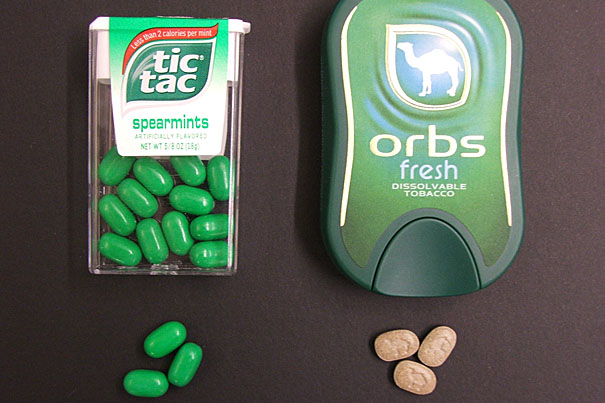 